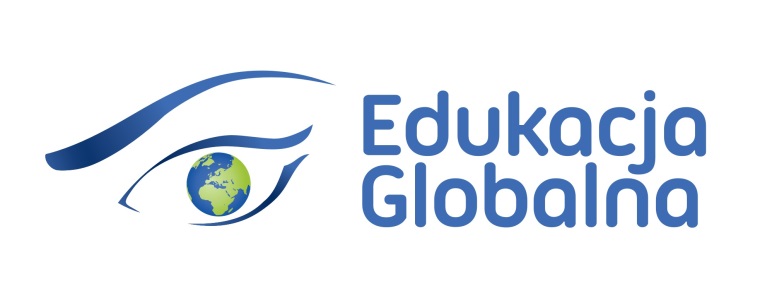 Plan działań w ramach projektu: moduł pierwszy                     
 Tydzień Edukacji globalnej - 14 - 20.11.2016 r
 pod hasłem „Razem dla pokoju”
Współpraca:

 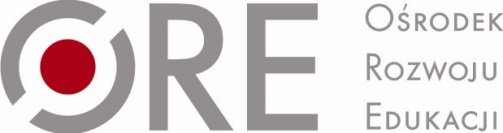 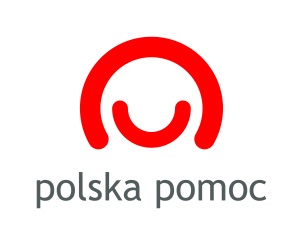 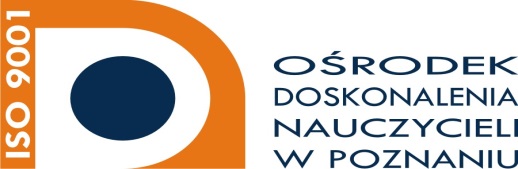 lp.przedmiot/
działaniezadanieodpowiedzialny1historia- przeprowadzenie zajęć na temat wojen światowych, kolonializmu i ich konsekwencji
- wykonanie plakatudr A. Adamczyk2szkolenie- udział w szkoleniu liderów 
5-6. 11.2016 r - SP 79 ul. Jesionowa 14
27.11.2016 r.- ODN dr A. Adamczyk3religia- przeprowadzenie zajęć: „Religie dla pokoju” chrześcijaństwo, judaizm, islam , buddyzm
- wykonanie plakatuA. Kurczewski4nauczanie
wczesnoszkolne/
j. francuski
j. niemiecki- przeprowadzenie zajęć: Edukacja - dostęp do niej w krajach biednego południa i bogatej północy
- wykonanie plakatuA. Rzońca-Tomczak
Ż. Grewling5plastyka- organizacja zajęć i przeprowadzenie konkursu „Jak wyobrażam sobie kraje rozwijające się po 2030 r ?K. Warteresiewicz6bibliotekawystawka informacyjna na temat:
- działań ONZ
- światowych organizacji humanitarnych
- pokojowych Nagród NoblaJ. Tarnawska7j. angielski-przeprowadzenie zajęć na temat globalnej komunikacji w języku angielskim i krajów anglojęzycznych świata
- wykonanie plakatuA.Chmura8przyroda- przeprowadzenie zajęć: 
Nauka dla pokoju - Astronomia
- wykonanie plakatuA. Półchłopek9przyroda- przeprowadzenie zajęć: 
Nauka dla pokoju - Chemia
- wykonanie plakatuR. Tarnawska10wych. fizycz- przeprowadzenie zajęć na temat idei olimpizmu, międzynarodowych zawodów i sportowców z rożnych kontynentów
- wykonanie plakatuM. Iszkuło11prelekcja w auli
15.11.2016 r.
8.00-9.40 kl. VIab- spotkanie z certyfikowanym wolontariuszem z Sudanu p. Matrą Anglart 
- dokumentacja zdjęciowa spotkaniaA. Półchłopek12prelekcja w auli
14.11.2016 r.
8.00 - kl. Vab
8.55 - kl. VIab- spotkanie z p. Eweliną Walkowiak z misji medycznych: „Dostęp do edukacji i pomocy medycznej w krajach biednego południa”
- dokumentacja zdjęciowaA. Półchłopek13wystawa finałowa
14.11.2016 r- wystawa plakatów i prac konkursowych na holu dolnym szkołyK. Warteresiewicz14dokumentacja
projektu- prowadzenie dziennika projektu
- przygotowanie artykułu do Kórniczaninadr A. Adamczyk